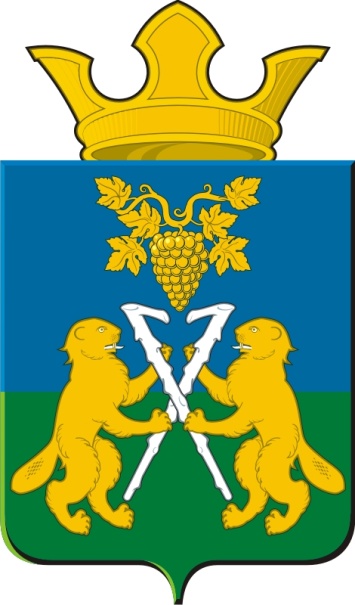 ДУМАНицинского сельского поселенияСлободо – Туринского  муниципального  районачетвертого созываРЕШЕНИЕот  19 августа  2021 года                                                         № 283 -НПА  с.Ницинское.Об исполнении бюджета Ницинского сельского поселения за 1 полугодие 2021года.        На основании  статьи 157 и 264.4 Бюджетного кодекса РФ, статьи 9 Положения  о бюджетном процессе в Ницинском сельском поселении, утверждённого решением Думы Ницинского сельского поселения от 27.09.2011г № 147 (с изменением от 30. 12.2013г. №17), Устава Ницинского сельского  поселения, Дума Ницинского сельского поселения РЕШИЛА:Принять к сведению отчёт об исполнении бюджета Ницинскогосельского поселения за 1 полугодие 2021 года:-  по доходам   в   сумме  –  16006,5 тыс. руб.; – 46,59 % годового плана (приложение № 1);- по расходам в сумме –12325,9 тыс. руб.;–33,17 % годового плана(приложение № 2,3);                  - расходов на обслуживание муниципального долга нет;- исполнение обязательств согласно Программы муниципальныхгарантий –1 981,0 тыс. рублей (приложение №4)      2.Опубликовать настоящее решение в печатном средстве массовой информации Думы и администрации Ницинского сельского поселения «Информационный вестник Ницинского сельского поселения» и разместить на официальном сайте Ницинского сельского поселения (www.nicinskoe.ru) в информационно-телекоммуникационной сети «Интернет».       3. Контроль над исполнением данного Решения возложить на постоянную комиссию по экономической политике, муниципальной собственности (председателя комиссии Полякова М.А.).Председатель Думы                                              Глава  Ницинского                                 Ницинского сельского поселения                       сельского поселения ____________ Л.Д. Хомченко                             __________ Т.А. Кузеванова                            